          КАРАР                             № 55                    ПОСТАНОВЛЕНИЕ             «22» 7инуар  2014 й.                                               «22» января 2014гО формировании Земельного участкаВ соответствии с п.4, п.11 ст.30 Земельного кодекса  Российской Федерации от 25.10.2001 г.№136-ФЗ, ст.3 Федерального закона «О введении в действии Земельного кодекса РФ» от 25.10.2001 г. №137-ФЗ, Администрация сельского поселения Янгантауский сельсовет Муниципального района Салаватский район Республики БашкортостанПОСТОНОВЛЯЕТ:1.Провести работы по формированию земельного участка. Находящегося в муниципальной собственности, утвердить границы, присвоить адрес и изменить разрешенное использование согласно таблице:2. Контроль за исполнением настоящего постановления оставляю за собой.Глава сельского поселения Янгантауский сельсовет	М.М. ГариповБАШҠОРТОСТАН  РЕСПУБЛИКАҺЫСАЛАУАТ РАЙОНЫ МУНИЦИПАЛЬ РАЙОНЫНЫҢ ЯНҒАНТАУ АУЫЛСОВЕТЫ АУЫЛ БИЛӘМӘҺЕ ХАКИМИӘТЕ452492, Сулпан  ауылы, Йәшел урамы,13 йорттел. (34777) 2-88-22, 2-88-52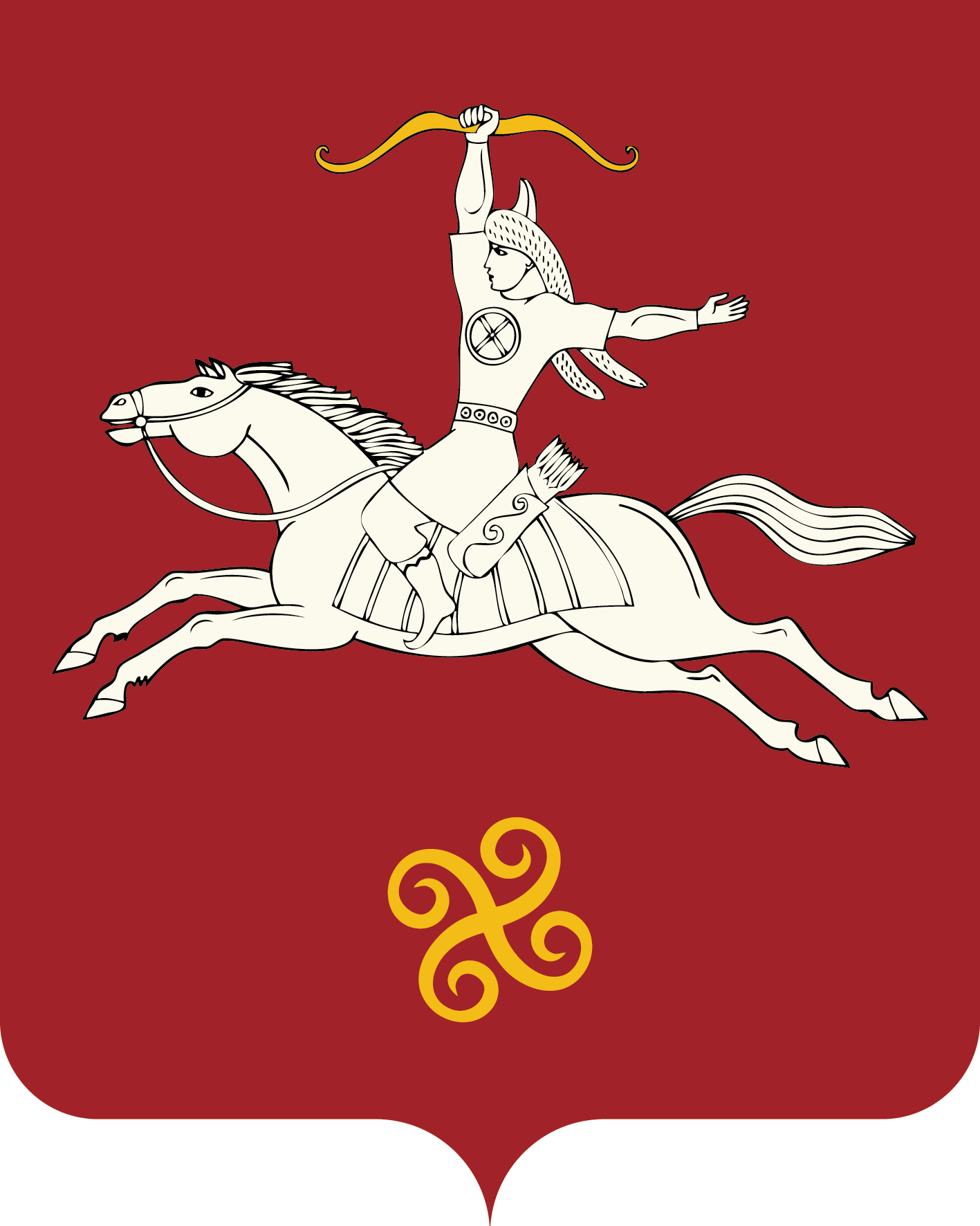 РЕСПУБЛИКА БАШКОРТОСТАНАДМИНИСТРАЦИЯ СЕЛЬСКОГО ПОСЕЛЕНИЯ ЯНГАНТАУСКИЙ СЕЛЬСОВЕТ МУНИЦИПАЛЬНОГО РАЙОНАСАЛАВАТСКИЙ РАЙОН452492,   д.Чулпан, ул.Зелёная,д.13тел. (34777) 2-88-22, 2-88-52№ п/пКадастровый номер земельного участкаАдрес (адресные ориентиры) земельного участкаПлощадь(кв.м.)Категория земельРазрешенноеИспользование до измененияРазрешенное использование после изменения1234567102:42:180501:14:ЗУ1Башкортостан респ.,Салаватский район, д. Чулпан,ул. Коммунаро. д.12а6Земли населенных пунктовДля размещения сельского дома культурыДля размещения термошкафа